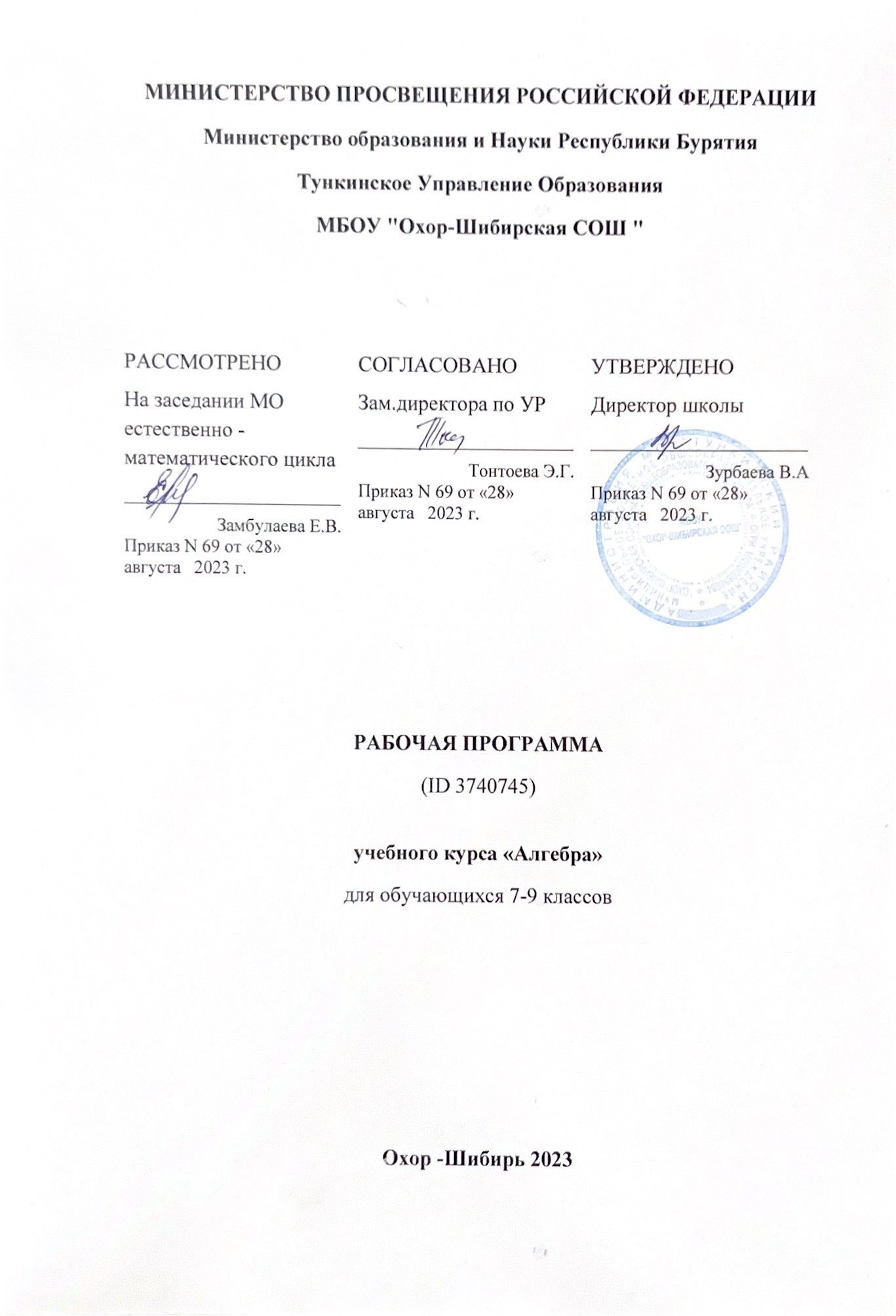 Аннотация Рабочая программа по математике для обучающихся 5-9 классов разработана на основе Федерального государственного образовательного стандарта основного общего образования с учётом и современных мировых требований, предъявляемых к математическому образованию, и традиций российского образования, которые обеспечивают овладение ключевыми компетенциями, составляющими основу для непрерывного образования и саморазвития, а также целостность общекультурного, личностного и познавательного развития обучающихся. В рабочей программе учтены идеи и положения Концепции развития математического образования в Российской Федерации.Основные линии содержания курса математики в 5-9 классах: «Числа и вычисления», «Алгебра» («Алгебраические выражения», «Уравнения и неравенства»), «Функции», «Геометрия» («Геометрические фигуры и их свойства», «Измерение геометрических величин»), «Вероятность и статистика».В соответствии с Федеральным государственным образовательным стандартом основного общего образования математика является обязательным предметом на данном уровне образования. В 5-9 классах учебный предмет«Математика» традиционно изучается в рамках следующих учебных курсов: в 5-6 классах — курса «Математика», в 7—9 классах — курсов «Алгебра» (включая элементы статистики и теории вероятностей) и «Геометрия». Настоящей программой вводится самостоятельный учебный курс «Вероятность и статистика».ПОЯСНИТЕЛЬНАЯ ЗАПИСКААлгебра является одним из опорных курсов основного общего образования: она обеспечивает изучение других дисциплин, как естественно-научного, так и гуманитарного циклов, её освоение необходимо для продолжения образования и в повседневной жизни. Развитие у обучающихся научных представлений о происхождении и сущности алгебраических абстракций, способе отражения математической наукой явлений и процессов в природе и обществе, роли математического моделирования в научном познании и в практике способствует формированию научного мировоззрения и качеств мышления, необходимых для адаптации в современном цифровом обществе. Изучение алгебры обеспечивает развитие умения наблюдать, сравнивать, находить закономерности, требует критичности мышления, способности аргументированно обосновывать свои действия и выводы, формулировать утверждения. Освоение курса алгебры обеспечивает развитие логического мышления обучающихся: они используют дедуктивные и индуктивные рассуждения, обобщение и конкретизацию, абстрагирование и аналогию. Обучение алгебре предполагает значительный объём самостоятельной деятельности обучающихся, поэтому самостоятельное решение задач является реализацией деятельностного принципа обучения.В структуре программы учебного курса «Алгебра» для основного общего образования основное место занимают содержательно-методические линии: «Числа и вычисления», «Алгебраические выражения», «Уравнения и неравенства», «Функции». Каждая из этих содержательно-методических линий развивается на протяжении трёх лет изучения курса, взаимодействуя с другими его линиями. В ходе изучения учебного курса обучающимся приходится логически рассуждать, использовать теоретико-множественный язык. В связи с этим в программу учебного курса «Алгебра» включены некоторые основы логики, представленные во всех основных разделах математического образования и способствующие овладению обучающимися основ универсального математического языка. Содержательной и структурной особенностью учебного курса «Алгебра» является его интегрированный характер.Содержание линии «Числа и вычисления» служит основой для дальнейшего изучения математики, способствует развитию у обучающихся логического мышления, формированию умения пользоваться алгоритмами, а также приобретению практических навыков, необходимых для повседневной жизни. Развитие понятия о числе на уровне основного общего образования связано с рациональными и иррациональными числами, формированием представлений о действительном числе. Завершение освоения числовой линии отнесено к среднему общему образованию.Содержание двух алгебраических линий – «Алгебраические выражения» и «Уравнения и неравенства» способствует формированию у обучающихся математического аппарата, необходимого для решения задач математики, смежных предметов и практико-ориентированных задач. На уровне основного общего образования учебный материал группируется вокруг рациональных выражений. Алгебра демонстрирует значение математики как языка для построения математических моделей, описания процессов и явлений реального мира. В задачи обучения алгебре входят также дальнейшее развитие алгоритмического мышления, необходимого, в частности, для освоения курса информатики, и овладение навыками дедуктивных рассуждений. Преобразование символьных форм способствует развитию воображения, способностей к математическому творчеству.Содержание функционально-графической линии нацелено на получение обучающимися знаний о функциях как важнейшей математической модели для описания и исследования разнообразных процессов и явлений в природе и обществе. Изучение материала способствует развитию у обучающихся умения использовать различные выразительные средства языка математики – словесные, символические, графические, вносит вклад в формирование представлений о роли математики в развитии цивилизации и культуры.Согласно учебному плану в 7–9 классах изучается учебный курс «Алгебра», который включает следующие основные разделы содержания: «Числа и вычисления», «Алгебраические выражения», «Уравнения и неравенства», «Функции».На изучение учебного курса «Алгебра» отводится 306 часов: в 7 классе – 102 часа (3 часа в неделю), в 8 классе – 102 часа (3 часа в неделю), в 9 классе – 102 часа (3 часа в неделю).ПЛАНИРУЕМЫЕ РЕЗУЛЬТАТЫ ОСВОЕНИЯ ПРОГРАММЫ УЧЕБНОГО КУРСА «АЛГЕБРА» НА УРОВНЕ ОСНОВНОГО ОБЩЕГО ОБРАЗОВАНИЯЛИЧНОСТНЫЕ РЕЗУЛЬТАТЫЛичностные результаты освоения программы учебного курса «Алгебра» характеризуются:1) патриотическое воспитание:проявлением интереса к прошлому и настоящему российской математики, ценностным отношением к достижениям российских математиков и российской математической школы, к использованию этих достижений в других науках и прикладных сферах;2) гражданское и духовно-нравственное воспитание:готовностью к выполнению обязанностей гражданина и реализации его прав, представлением о математических основах функционирования различных структур, явлений, процедур гражданского общества (например, выборы, опросы), готовностью к обсуждению этических проблем, связанных с практическим применением достижений науки, осознанием важности морально-этических принципов в деятельности учёного;3) трудовое воспитание:установкой на активное участие в решении практических задач математической направленности, осознанием важности математического образования на протяжении всей жизни для успешной профессиональной деятельности и развитием необходимых умений, осознанным выбором и построением индивидуальной траектории образования и жизненных планов с учётом личных интересов и общественных потребностей;4) эстетическое воспитание:способностью к эмоциональному и эстетическому восприятию математических объектов, задач, решений, рассуждений, умению видеть математические закономерности в искусстве;5) ценности научного познания:ориентацией в деятельности на современную систему научных представлений об основных закономерностях развития человека, природы и общества, пониманием математической науки как сферы человеческой деятельности, этапов её развития и значимости для развития цивилизации, овладением языком математики и математической культурой как средством познания мира, овладением простейшими навыками исследовательской деятельности;6) физическое воспитание, формирование культуры здоровья и эмоционального благополучия:готовностью применять математические знания в интересах своего здоровья, ведения здорового образа жизни (здоровое питание, сбалансированный режим занятий и отдыха, регулярная физическая активность), сформированностью навыка рефлексии, признанием своего права на ошибку и такого же права другого человека;7) экологическое воспитание:ориентацией на применение математических знаний для решения задач в области сохранности окружающей среды, планирования поступков и оценки их возможных последствий для окружающей среды, осознанием глобального характера экологических проблем и путей их решения;8) адаптация к изменяющимся условиям социальной и природной среды:готовностью к действиям в условиях неопределённости, повышению уровня своей компетентности через практическую деятельность, в том числе умение учиться у других людей, приобретать в совместной деятельности новые знания, навыки и компетенции из опыта других;необходимостью в формировании новых знаний, в том числе формулировать идеи, понятия, гипотезы об объектах и явлениях, в том числе ранее неизвестных, осознавать дефициты собственных знаний и компетентностей, планировать своё развитие;способностью осознавать стрессовую ситуацию, воспринимать стрессовую ситуацию как вызов, требующий контрмер, корректировать принимаемые решения и действия, формулировать и оценивать риски и последствия, формировать опыт.МЕТАПРЕДМЕТНЫЕ РЕЗУЛЬТАТЫПознавательные универсальные учебные действияБазовые логические действия:выявлять и характеризовать существенные признаки математических объектов, понятий, отношений между понятиями, формулировать определения понятий, устанавливать существенный признак классификации, основания для обобщения и сравнения, критерии проводимого анализа;воспринимать, формулировать и преобразовывать суждения: утвердительные и отрицательные, единичные, частные и общие, условные;выявлять математические закономерности, взаимосвязи и противоречия в фактах, данных, наблюдениях и утверждениях, предлагать критерии для выявления закономерностей и противоречий;делать выводы с использованием законов логики, дедуктивных и индуктивных умозаключений, умозаключений по аналогии;разбирать доказательства математических утверждений (прямые и от противного), проводить самостоятельно несложные доказательства математических фактов, выстраивать аргументацию, приводить примеры и контрпримеры, обосновывать собственные рассуждения;выбирать способ решения учебной задачи (сравнивать несколько вариантов решения, выбирать наиболее подходящий с учётом самостоятельно выделенных критериев).Базовые исследовательские действия:использовать вопросы как исследовательский инструмент познания, формулировать вопросы, фиксирующие противоречие, проблему, самостоятельно устанавливать искомое и данное, формировать гипотезу, аргументировать свою позицию, мнение;проводить по самостоятельно составленному плану несложный эксперимент, небольшое исследование по установлению особенностей математического объекта, зависимостей объектов между собой;самостоятельно формулировать обобщения и выводы по результатам проведённого наблюдения, исследования, оценивать достоверность полученных результатов, выводов и обобщений;прогнозировать возможное развитие процесса, а также выдвигать предположения о его развитии в новых условиях.Работа с информацией:выявлять недостаточность и избыточность информации, данных, необходимых для решения задачи;выбирать, анализировать, систематизировать и интерпретировать информацию различных видов и форм представления;выбирать форму представления информации и иллюстрировать решаемые задачи схемами, диаграммами, иной графикой и их комбинациями;оценивать надёжность информации по критериям, предложенным учителем или сформулированным самостоятельно.Коммуникативные универсальные учебные действия:воспринимать и формулировать суждения в соответствии с условиями и целями общения, ясно, точно, грамотно выражать свою точку зрения в устных и письменных текстах, давать пояснения по ходу решения задачи, комментировать полученный результат;в ходе обсуждения задавать вопросы по существу обсуждаемой темы, проблемы, решаемой задачи, высказывать идеи, нацеленные на поиск решения, сопоставлять свои суждения с суждениями других участников диалога, обнаруживать различие и сходство позиций, в корректной форме формулировать разногласия, свои возражения;представлять результаты решения задачи, эксперимента, исследования, проекта, самостоятельно выбирать формат выступления с учётом задач презентации и особенностей аудитории;понимать и использовать преимущества командной и индивидуальной работы при решении учебных математических задач; принимать цель совместной деятельности, планировать организацию совместной работы, распределять виды работ, договариваться, обсуждать процесс и результат работы, обобщать мнения нескольких людей;участвовать в групповых формах работы (обсуждения, обмен мнениями, мозговые штурмы и другие), выполнять свою часть работы и координировать свои действия с другими членами команды, оценивать качество своего вклада в общий продукт по критериям, сформулированным участниками взаимодействия.Регулятивные универсальные учебные действияСамоорганизация:самостоятельно составлять план, алгоритм решения задачи (или его часть), выбирать способ решения с учётом имеющихся ресурсов и собственных возможностей, аргументировать и корректировать варианты решений с учётом новой информации.Самоконтроль, эмоциональный интеллект:владеть способами самопроверки, самоконтроля процесса и результата решения математической задачи;предвидеть трудности, которые могут возникнуть при решении задачи, вносить коррективы в деятельность на основе новых обстоятельств, найденных ошибок, выявленных трудностей;оценивать соответствие результата деятельности поставленной цели и условиям, объяснять причины достижения или недостижения цели, находить ошибку, давать оценку приобретённому опыту.ПРЕДМЕТНЫЕ РЕЗУЛЬТАТЫК концу обучения в 7 классе обучающийся получит следующие предметные результаты:Числа и вычисленияВыполнять, сочетая устные и письменные приёмы, арифметические действия с рациональными числами.Находить значения числовых выражений, применять разнообразные способы и приёмы вычисления значений дробных выражений, содержащих обыкновенные и десятичные дроби.Переходить от одной формы записи чисел к другой (преобразовывать десятичную дробь в обыкновенную, обыкновенную в десятичную, в частности в бесконечную десятичную дробь).Сравнивать и упорядочивать рациональные числа.Округлять числа.Выполнять прикидку и оценку результата вычислений, оценку значений числовых выражений. Выполнять действия со степенями с натуральными показателями.Применять признаки делимости, разложение на множители натуральных чисел.Решать практико-ориентированные задачи, связанные с отношением величин, пропорциональностью величин, процентами, интерпретировать результаты решения задач с учётом ограничений, связанных со свойствами рассматриваемых объектов.Алгебраические выраженияИспользовать алгебраическую терминологию и символику, применять её в процессе освоения учебного материала.Находить значения буквенных выражений при заданных значениях переменных.Выполнять преобразования целого выражения в многочлен приведением подобных слагаемых, раскрытием скобок.Выполнять умножение одночлена на многочлен и многочлена на многочлен, применять формулы квадрата суммы и квадрата разности.Осуществлять разложение многочленов на множители с помощью вынесения за скобки общего множителя, группировки слагаемых, применения формул сокращённого умножения.Применять преобразования многочленов для решения различных задач из математики, смежных предметов, из реальной практики.Использовать свойства степеней с натуральными показателями для преобразования выражений.Уравнения и неравенстваРешать линейные уравнения с одной переменной, применяя правила перехода от исходного уравнения к равносильному ему. Проверять, является ли число корнем уравнения.Применять графические методы при решении линейных уравнений и их систем.Подбирать примеры пар чисел, являющихся решением линейного уравнения с двумя переменными.Строить в координатной плоскости график линейного уравнения с двумя переменными, пользуясь графиком, приводить примеры решения уравнения.Решать системы двух линейных уравнений с двумя переменными, в том числе графически.Составлять и решать линейное уравнение или систему линейных уравнений по условию задачи, интерпретировать в соответствии с контекстом задачи полученный результат.ФункцииИзображать на координатной прямой точки, соответствующие заданным координатам, лучи, отрезки, интервалы, записывать числовые промежутки на алгебраическом языке.Отмечать в координатной плоскости точки по заданным координатам, строить графики линейных функций. Строить график функции y = |х|.Описывать с помощью функций известные зависимости между величинами: скорость, время, расстояние, цена, количество, стоимость, производительность, время, объём работы.Находить значение функции по значению её аргумента.Понимать графический способ представления и анализа информации, извлекать и интерпретировать информацию из графиков реальных процессов и зависимостей.К концу обучения в 8 классе обучающийся получит следующие предметные результаты:Числа и вычисленияИспользовать начальные представления о множестве действительных чисел для сравнения, округления и вычислений, изображать действительные числа точками на координатной прямой.Применять понятие арифметического квадратного корня, находить квадратные корни, используя при необходимости калькулятор, выполнять преобразования выражений, содержащих квадратные корни, используя свойства корней.Использовать записи больших и малых чисел с помощью десятичных дробей и степеней числа 10.Алгебраические выраженияПрименять понятие степени с целым показателем, выполнять преобразования выражений, содержащих степени с целым показателем.Выполнять тождественные преобразования рациональных выражений на основе правил действий над многочленами и алгебраическими дробями.Раскладывать квадратный трёхчлен на множители.Применять преобразования выражений для решения различных задач из математики, смежных предметов, из реальной практики.Уравнения и неравенстваРешать линейные, квадратные уравнения и рациональные уравнения, сводящиеся к ним, системы двух уравнений с двумя переменными.Проводить простейшие исследования уравнений и систем уравнений, в том числе с применением графических представлений (устанавливать, имеет ли уравнение или система уравнений решения, если имеет, то сколько, и прочее).Переходить от словесной формулировки задачи к её алгебраической модели с помощью составления уравнения или системы уравнений, интерпретировать в соответствии с контекстом задачи полученный результат.Применять свойства числовых неравенств для сравнения, оценки, решать линейные неравенства с одной переменной и их системы, давать графическую иллюстрацию множества решений неравенства, системы неравенств.ФункцииПонимать и использовать функциональные понятия и язык (термины, символические обозначения), определять значение функции по значению аргумента, определять свойства функции по её графику.Строить графики элементарных функций вида:y = k/x, y = x2, y = x3,y = |x|, y = √x, описывать свойства числовой функции по её графику.К концу обучения в 9 классе обучающийся получит следующие предметные результаты:Числа и вычисленияСравнивать и упорядочивать рациональные и иррациональные числа.Выполнять арифметические действия с рациональными числами, сочетая устные и письменные приёмы, выполнять вычисления с иррациональными числами.Находить значения степеней с целыми показателями и корней, вычислять значения числовых выражений.Округлять действительные числа, выполнять прикидку результата вычислений, оценку числовых выражений.Уравнения и неравенстваРешать линейные и квадратные уравнения, уравнения, сводящиеся к ним, простейшие дробно-рациональные уравнения.Решать системы двух линейных уравнений с двумя переменными и системы двух уравнений, в которых одно уравнение не является линейным.Решать текстовые задачи алгебраическим способом с помощью составления уравнения или системы двух уравнений с двумя переменными.Проводить простейшие исследования уравнений и систем уравнений, в том числе с применением графических представлений (устанавливать, имеет ли уравнение или система уравнений решения, если имеет, то сколько, и прочее).Решать линейные неравенства, квадратные неравенства, изображать решение неравенств на числовой прямой, записывать решение с помощью символов.Решать системы линейных неравенств, системы неравенств, включающие квадратное неравенство, изображать решение системы неравенств на числовой прямой, записывать решение с помощью символов.Использовать неравенства при решении различных задач.ФункцииРаспознавать функции изученных видов. Показывать схематически расположение на координатной плоскости графиков функций вида: y = kx, y = kx + b, y = k/x, y = ax2 + bx + c, y = x3, y = √x, y = |x|, в зависимости от значений коэффициентов, описывать свойства функций.Строить и изображать схематически графики квадратичных функций, описывать свойства квадратичных функций по их графикам.Распознавать квадратичную функцию по формуле, приводить примеры квадратичных функций из реальной жизни, физики, геометрии.Числовые последовательности и прогрессииРаспознавать арифметическую и геометрическую прогрессии при разных способах задания.Выполнять вычисления с использованием формул n-го члена арифметической и геометрической прогрессий, суммы первых n членов.Изображать члены последовательности точками на координатной плоскости.Решать задачи, связанные с числовыми последовательностями, в том числе задачи из реальной жизни (с использованием калькулятора, цифровых технологий).СОДЕРЖАНИЕ ОБУЧЕНИЯ7 КЛАССЧисла и вычисленияДроби обыкновенные и десятичные, переход от одной формы записи дробей к другой. Понятие рационального числа, запись, сравнение, упорядочивание рациональных чисел. Арифметические действия с рациональными числами. Решение задач из реальной практики на части, на дроби.Степень с натуральным показателем: определение, преобразование выражений на основе определения, запись больших чисел. Проценты, запись процентов в виде дроби и дроби в виде процентов. Три основные задачи на проценты, решение задач из реальной практики.Применение признаков делимости, разложение на множители натуральных чисел.Реальные зависимости, в том числе прямая и обратная пропорциональности.Алгебраические выраженияПеременные, числовое значение выражения с переменной. Допустимые значения переменных. Представление зависимости между величинами в виде формулы. Вычисления по формулам. Преобразование буквенных выражений, тождественно равные выражения, правила преобразования сумм и произведений, правила раскрытия скобок и приведения подобных слагаемых.Свойства степени с натуральным показателем.Одночлены и многочлены. Степень многочлена. Сложение, вычитание, умножение многочленов. Формулы сокращённого умножения: квадрат суммы и квадрат разности. Формула разности квадратов. Разложение многочленов на множители.Уравнения и неравенстваУравнение, корень уравнения, правила преобразования уравнения, равносильность уравнений.Линейное уравнение с одной переменной, число корней линейного уравнения, решение линейных уравнений. Составление уравнений по условию задачи. Решение текстовых задач с помощью уравнений.Линейное уравнение с двумя переменными и его график. Система двух линейных уравнений с двумя переменными. Решение систем уравнений способом подстановки. Примеры решения текстовых задач с помощью систем уравнений.ФункцииКоордината точки на прямой. Числовые промежутки. Расстояние между двумя точками координатной прямой.Прямоугольная система координат, оси Ox и Oy. Абсцисса и ордината точки на координатной плоскости. Примеры графиков, заданных формулами. Чтение графиков реальных зависимостей. Понятие функции. График функции. Свойства функций. Линейная функция, её график. График функции y = |x|. Графическое решение линейных уравнений и систем линейных уравнений.8 КЛАССЧисла и вычисленияКвадратный корень из числа. Понятие об иррациональном числе. Десятичные приближения иррациональных чисел. Свойства арифметических квадратных корней и их применение к преобразованию числовых выражений и вычислениям. Действительные числа.Степень с целым показателем и её свойства. Стандартная запись числа.Алгебраические выраженияАлгебраические выраженияКвадратный трёхчлен, разложение квадратного трёхчлена на множители.Алгебраическая дробь. Основное свойство алгебраической дроби. Сложение, вычитание, умножение, деление алгебраических дробей. Рациональные выражения и их преобразование.Уравнения и неравенстваУравнения и неравенстваКвадратное уравнение, формула корней квадратного уравнения. Теорема Виета. Решение уравнений, сводящихся к линейным и квадратным. Простейшие дробно-рациональные уравнения.Графическая интерпретация уравнений с двумя переменными и систем линейных уравнений с двумя переменными. Примеры решения систем нелинейных уравнений с двумя переменными.Решение текстовых задач алгебраическим способом.Числовые неравенства и их свойства. Неравенство с одной переменной. Равносильность неравенств. Линейные неравенства с одной переменной. Системы линейных неравенств с одной переменной.ФункцииФункцииПонятие функции. Область определения и множество значений функции. Способы задания функций.График функции. Чтение свойств функции по её графику. Примеры графиков функций, отражающих реальные процессы.Функции, описывающие прямую и обратную пропорциональные зависимости, их графики. Функции y = x2, y = x3, y = √x, y=|x|. Графическое решение уравнений и систем уравнений.9 КЛАССЧисла и вычисленияРациональные числа, иррациональные числа, конечные и бесконечные десятичные дроби. Множество действительных чисел, действительные числа как бесконечные десятичные дроби. Взаимно однозначное соответствие между множеством действительных чисел и координатной прямой.Сравнение действительных чисел, арифметические действия с действительными числами.Размеры объектов окружающего мира, длительность процессов в окружающем мире.Приближённое значение величины, точность приближения. Округление чисел. Прикидка и оценка результатов вычислений.Уравнения и неравенстваЛинейное уравнение. Решение уравнений, сводящихся к линейным.Квадратное уравнение. Решение уравнений, сводящихся к квадратным. Биквадратное уравнение. Примеры решения уравнений третьей и четвёртой степеней разложением на множители.Решение дробно-рациональных уравнений. Решение текстовых задач алгебраическим методом.Уравнение с двумя переменными и его график. Решение систем двух линейных уравнений с двумя переменными. Решение систем двух уравнений, одно из которых линейное, а другое – второй степени. Графическая интерпретация системы уравнений с двумя переменными.Решение текстовых задач алгебраическим способом.Числовые неравенства и их свойства.Решение линейных неравенств с одной переменной. Решение систем линейных неравенств с одной переменной. Квадратные неравенства. Графическая интерпретация неравенств и систем неравенств с двумя переменными.ФункцииФункцииКвадратичная функция, её график и свойства. Парабола, координаты вершины параболы, ось симметрии параболы.Графики функций: y = kx, y = kx + b, y = k/x, y = x3, y = √x, y = |x| , и их свойства.Числовые последовательностиЧисловые последовательности и прогрессииПонятие числовой последовательности. Задание последовательности рекуррентной формулой и формулой n-го члена.Арифметическая и геометрическая прогрессии. Формулы n-го члена арифметической и геометрической прогрессий, суммы первых n членов.Изображение членов арифметической и геометрической прогрессий точками на координатной плоскости. Линейный и экспоненциальный рост. Сложные проценты. ТЕМАТИЧЕСКОЕ ПЛАНИРОВАНИЕ  7 КЛАСС  8 КЛАСС  9 КЛАСС  ПОУРОЧНОЕ ПЛАНИРОВАНИЕ  7 КЛАСС  8 КЛАСС  9 КЛАСС УЧЕБНО-МЕТОДИЧЕСКОЕ ОБЕСПЕЧЕНИЕ ОБРАЗОВАТЕЛЬНОГО ПРОЦЕССАОБЯЗАТЕЛЬНЫЕ УЧЕБНЫЕ МАТЕРИАЛЫ ДЛЯ УЧЕНИКАМЕТОДИЧЕСКИЕ МАТЕРИАЛЫ ДЛЯ УЧИТЕЛЯЦИФРОВЫЕ ОБРАЗОВАТЕЛЬНЫЕ РЕСУРСЫ И РЕСУРСЫ СЕТИ ИНТЕРНЕТ№ п/п Наименование разделов и тем программы Количество часовКоличество часовКоличество часовЭлектронные (цифровые) образовательные ресурсы № п/п Наименование разделов и тем программы Всего Контрольные работы Практические работы Электронные (цифровые) образовательные ресурсы 1Линейное уравнение с одной переменной. . Воспитание умения сотрудничества педагога и обучающихся на учебном занятии. Чувство гордости за свою Родину, российский народ и историю России 15  1  0 2Целые выражения. . Способности к командной деятельности; готовности к анализу и представлению своей нравственной позиции; воли, настойчивости, последовательности, принципиальности, готовности к компромиссам в совместной деятельности; опыта социально значимой деятельности. 52 43 Функции. Способности к командной деятельности; готовности к анализу и представлению своей нравственной позиции; воли, настойчивости, последовательности, принципиальности, готовности к компромиссам в совместной деятельности; опыта социально значимой деятельности. 12  1  0 Библиотека ЦОК https://m.edsoo.ru/7f415b904Системы линейных уравнений с двумя переменными Формирование применения научных знаний для рационального природопользования, снижения негативного воздействия хозяйственной и иной деятельности на окружающую среду, для защиты, сохранения, восстановления природы, окружающей среды 19 1  0 Библиотека ЦОК https://m.edsoo.ru/7f415b905Повторение и обобщение Формирование применения научных знаний для рационального природопользования, снижения негативного воздействия хозяйственной и иной деятельности на окружающую среду, для защиты, сохранения, восстановления природы, окружающей среды 4  1  0 Библиотека ЦОК https://m.edsoo.ru/7f415b90ОБЩЕЕ КОЛИЧЕСТВО ЧАСОВ ПО ПРОГРАММЕОБЩЕЕ КОЛИЧЕСТВО ЧАСОВ ПО ПРОГРАММЕ102 8  0 № п/п Наименование разделов и тем программы Количество часовКоличество часовКоличество часовЭлектронные (цифровые) образовательные ресурсы № п/п Наименование разделов и тем программы Всего Контрольные работы Практические работы Электронные (цифровые) образовательные ресурсы 1Числа и вычисления. Квадратные корни 15 Библиотека ЦОК https://m.edsoo.ru/7f417af82Числа и вычисления. Степень с целым показателем 7 Библиотека ЦОК https://m.edsoo.ru/7f417af83Алгебраические выражения. Квадратный трёхчлен 5  1 Библиотека ЦОК https://m.edsoo.ru/7f417af84Алгебраические выражения. Алгебраическая дробь 15  1 Библиотека ЦОК https://m.edsoo.ru/7f417af85Уравнения и неравенства. Квадратные уравнения 15  1 Библиотека ЦОК https://m.edsoo.ru/7f417af86Уравнения и неравенства. Системы уравнений 13 Библиотека ЦОК https://m.edsoo.ru/7f417af87Уравнения и неравенства. Неравенства 12  1 Библиотека ЦОК https://m.edsoo.ru/7f417af88Функции. Основные понятия 5 Библиотека ЦОК https://m.edsoo.ru/7f417af89Функции. Числовые функции 9 Библиотека ЦОК https://m.edsoo.ru/7f417af810Повторение и обобщение 6  1 Библиотека ЦОК https://m.edsoo.ru/7f417af8ОБЩЕЕ КОЛИЧЕСТВО ЧАСОВ ПО ПРОГРАММЕОБЩЕЕ КОЛИЧЕСТВО ЧАСОВ ПО ПРОГРАММЕ 102  5  0 № п/п Наименование разделов и тем программы Количество часовКоличество часовКоличество часовЭлектронные (цифровые) образовательные ресурсы № п/п Наименование разделов и тем программы Всего Контрольные работы Практические работы Электронные (цифровые) образовательные ресурсы Неравенства. Способности к командной деятельности; готовности к анализу и представлению своей нравственной позиции; воли, настойчивости, последовательности, принципиальности, готовности к компромиссам в совместной деятельности; опыта социально значимой деятельности. 21  1  0 Библиотека ЦОК https://m.edsoo.ru/7f419d08Квадратичная функция. Способности к командной деятельности; готовности к анализу и представлению своей нравственной позиции; воли, настойчивости, последовательности, принципиальности, готовности к компромиссам в совместной деятельности; опыта социально значимой деятельности. 32  2  0 Библиотека ЦОК https://m.edsoo.ru/7f419d08Элементы прикладной математики. Способности к командной деятельности; готовности к анализу и представлению своей нравственной позиции; воли, настойчивости, последовательности, принципиальности, готовности к компромиссам в совместной деятельности; опыта социально значимой деятельности. 21  1  0 Библиотека ЦОК https://m.edsoo.ru/7f419d08Числовые последовательности. . Формирование применения научных знаний для рационального природопользования, снижения негативного воздействия хозяйственной и иной деятельности на окружающую среду, для защиты, сохранения, восстановления природы, окружающей среды 21  1  0 Библиотека ЦОК https://m.edsoo.ru/7f419d08Повторение и систематизация учебного материала. Способности к командной деятельности; готовности к анализу и представлению своей нравственной позиции; воли, настойчивости, последовательности, принципиальности, готовности к компромиссам в совместной деятельности; опыта социально значимой деятельности..   7  1  0 Библиотека ЦОК https://m.edsoo.ru/7f419d08ОБЩЕЕ КОЛИЧЕСТВО ЧАСОВ ПО ПРОГРАММЕОБЩЕЕ КОЛИЧЕСТВО ЧАСОВ ПО ПРОГРАММЕ 102  6  0 № п/п Тема урока Количество часовКоличество часовКоличество часовДата изучения Электронные цифровые образовательные ресурсы № п/п Тема урока Всего Контрольные работы Практические работы Дата изучения Электронные цифровые образовательные ресурсы 1Введение в алгебру 1  04.09.2023 2Введение в алгебру 1  07.09.2023 3Введение в алгебру 1  08.09.2023 4Линейное уравнение с одной переменной 1  11.09.2023 5Линейное уравнение с одной переменной 1  14.09.2023 6Линейное уравнение с одной переменной 1  15.09.2023 7Линейное уравнение с одной переменной 1  18.09.2023 8Линейное уравнение с одной переменной 1  21.09.2023 9Решение задач с помощью уравнений 1  22.09.2023 10Решение задач с помощью уравнений 1  25.09.2023 Библиотека ЦОК https://m.edsoo.ru/7f4211de11Решение задач с помощью уравнений 1  28.09.2023 Библиотека ЦОК https://m.edsoo.ru/7f42138212Решение задач с помощью уравнений 1  29.09.2023 Библиотека ЦОК https://m.edsoo.ru/7f42154e13Решение задач с помощью уравнений 1  02.10.2023 Библиотека ЦОК https://m.edsoo.ru/7f4218be14Повторение и систематизация учебного материала 1  05.10.2023 15Контрольная работа №1 1  1  06.10.2023 16Тождественно равные выражения.Тождества. 1  09.10.2023 17Тождественно равные выражения. Тождества. 1  12.10.2023 18Степень с натуральным показателем 1  13.10.2023 19Степень с натуральным показателем 1  16.10.2023 20Степень с натуральным показателем 1  19.10.2023 21Свойства степени с натуральным показателем 1  20.10.2023 22Свойства степени с натуральным показателем 1  23.10.2023 23Свойства степени с натуральным показателем 1  26.10.2023 24Одночлены 1  27.10.2023 25Одночлены 1  06.11.2023 26Многочлены 1  09.11.2023 Библиотека ЦОК https://m.edsoo.ru/7f41feec27Сложение и вычитание многочленов 1  10.11.2023 28Сложение и вычитание многочленов 1  13.11.2023 29Сложение и вычитание многочленов 1  16.11.2023 30Контрольная работа №2 1  1  17.11.2023 Библиотека ЦОК https://m.edsoo.ru/7f41fafa31Умножение одночлена на многочлен 1  20.11.2023 Библиотека ЦОК https://m.edsoo.ru/7f41fd7032Умножение одночлена на многочлен 1  23.11.2023 33Умножение одночлена на многочлен 1  24.11.2023 34Умножение одночлена на многочлен 1  27.11.2023 Библиотека ЦОК https://m.edsoo.ru/7f42138235Умножение многочлена на многочлен 1  30.11.2023 Библиотека ЦОК https://m.edsoo.ru/7f42154e36Умножение многочлена на многочлен 1  01.12.2023 Библиотека ЦОК https://m.edsoo.ru/7f4218be37Умножение многочлена на многочлен 1  04.12.2023 Библиотека ЦОК https://m.edsoo.ru/7f42276e38Умножение многочлена на многочлен 1  07.12.2023 Библиотека ЦОК https://m.edsoo.ru/7f42293039Разложение многочленов на множители. Вынесение общего множителя за скобки 1  08.12.2023 Библиотека ЦОК https://m.edsoo.ru/7f422af240Разложение многочленов на множители. Вынесение общего множителя за скобки 1  11.12.2023 Библиотека ЦОК https://m.edsoo.ru/7f422cc841Разложение многочленов на множители. Вынесение общего множителя за скобки. 1  14.12.2023 Библиотека ЦОК https://m.edsoo.ru/7f422fca42Разложение многочленов на множители. Метод группировки. 1  15.12.2023 Библиотека ЦОК https://m.edsoo.ru/7f42318243Разложение многочленов на множители. Метод группировки. 1  18.12.2023 Библиотека ЦОК https://m.edsoo.ru/7f42432a44Разложение многочленов на множители. Метод группировки. 1  21.12.2023 Библиотека ЦОК https://m.edsoo.ru/7f42464a45Контрольная работа № 3 1  1  22.12.2023 Библиотека ЦОК https://m.edsoo.ru/7f424c1246Произведение разности и суммы двух выражений 1  25.12.2023 Библиотека ЦОК https://m.edsoo.ru/7f424fd247Произведение разности и суммы двух выражений 1  28.12.2023 Библиотека ЦОК https://m.edsoo.ru/7f4251d048Произведение разности и суммы двух выражений 1  29.12.2023 Библиотека ЦОК https://m.edsoo.ru/7f42331249Разность квадратов двух выражений 1  15.01.2024 Библиотека ЦОК https://m.edsoo.ru/7f4237fe50Разность квадратов двух выражений 1  18.01.2024 Библиотека ЦОК https://m.edsoo.ru/7f4239de51Квадрат суммы и квадрат разности двух выражений 1  19.01.2024 52Квадрат суммы и квадрат разности двух выражений 1  22.01.2024 53Квадрат суммы и квадрат разности двух выражений 1  25.01.2024 54Квадрат суммы и квадрат разности двух выражений 1  26.01.2024 55Преобразование многочлена в квадрат суммы или разности двух выражений 1  29.01.2024 Библиотека ЦОК https://m.edsoo.ru/7f42048256Преобразование многочлена в квадрат суммы или разности двух выражений 1  01.02.2024 57Преобразование многочлена в квадрат суммы или разности двух выражений. 1  02.02.2024 Библиотека ЦОК https://m.edsoo.ru/7f42064e58Контрольная работа № 4 1  1  05.02.2024 Библиотека ЦОК https://m.edsoo.ru/7f42080659Сумма и разность кубов двух выражений 1  08.02.2024 Библиотека ЦОК https://m.edsoo.ru/7f4209a060Сумма и разность кубов двух выражений 1  09.02.2024 Библиотека ЦОК https://m.edsoo.ru/7f420e6e61Применение различных способов разложения многочлена на множители 1  12.02.2024 Библиотека ЦОК https://m.edsoo.ru/7f427c3262Применение различных способов разложения многочлена на множители 1  15.02.2024 Библиотека ЦОК https://m.edsoo.ru/7f427e8a63Применение различных способов разложения многочлена на множители 1  16.02.2024 Библиотека ЦОК https://m.edsoo.ru/7f42836c64Применение различных способов разложения многочлена на множители 1  19.02.2024 65Повторение и систематизация учебного материала 1  15.02.2024 66Повторение и систематизация учебного материала 1  16.02.2024 67Контрольная работа № 5 1  1  19.02.2024 Библиотека ЦОК https://m.edsoo.ru/7f4284de68Связи между величинами. Функция. 1  22.02.2024 Библиотека ЦОК https://m.edsoo.ru/7f42865a69Связи между величинами. Функция. 1  23.02.2024 Библиотека ЦОК https://m.edsoo.ru/7f4287d670Способы задания функции. 1  26.02.2024 71Способы задания функции. 1  29.02.2024 72График функции 1  01.03.2024 Библиотека ЦОК https://m.edsoo.ru/7f42104473График функции 1  04.03.2024 Библиотека ЦОК https://m.edsoo.ru/7f41de7674Линейная функция, её график и свойства. 1  07.03.2024 Библиотека ЦОК https://m.edsoo.ru/7f41dff275Линейная функция, её график и свойства 1  11.03.2024 76Линейная функция,её график и свойства 1  14.03.2024 77Линейная функция,её график и свойства 1  15.03.2024 78Повторение и систематизация учебного материала 1  18.03.2024 Библиотека ЦОК https://m.edsoo.ru/7f41e16e79Контрольная работа № 6 1  1  21.03.2024 Библиотека ЦОК https://m.edsoo.ru/7f41e42a80Уравнения с двумя переменными 1  22.03.2024 Библиотека ЦОК https://m.edsoo.ru/7f41e8a881Уравнения с двумя переменными 1  01.04.2024 Библиотека ЦОК https://m.edsoo.ru/7f41ed8082Линейное уравнение с двумя переменными и его график 1  04.04.2024 83Линейное уравнение с двумя переменными и его график 1  05.04.2024 84Линейное уравнение с двумя переменными и его график. 1  08.04.2024 Библиотека ЦОК https://m.edsoo.ru/7f41ea2485Системы уравнений с двумя переменными. Графический метод решения системы двух линейных уравнений с двумя переменными. 1  11.04.2024 86Системы уравнений с двумя переменными. Графический метод решения системы двух линейных уравнений с двумя переменными 1  12.04.2024 Библиотека ЦОК https://m.edsoo.ru/7f41ef0687Системы уравнений с двумя переменными. Графический метод решения системы двух линейных уравнений с двумя переменными 1  15.04.2024 88Решение систем линейных уравнений методом подстановки 1  18.04.2024 Библиотека ЦОК https://m.edsoo.ru/7f41f07889Решение систем линейных уравнений методом подстановки 1  19.04.2024 Библиотека ЦОК https://m.edsoo.ru/7f41f1fe90Решение систем линейных уравнений методом сложения 1  22.04.2024 Библиотека ЦОК https://m.edsoo.ru/7f42728291Решение систем линейных уравнений методом сложения. 1  25.04.2024 Библиотека ЦОК https://m.edsoo.ru/7f42741292Решение систем линейных уравнений методом сложения 1  26.04.2024 Библиотека ЦОК https://m.edsoo.ru/7f426d1e93Решение задач с помощью систем линейных уравнений 1  29.04.2024 94Решение задач с помощью систем линейных уравнений 1  02.05.2024 95Решение задач с помощью систем линейных уравнений. 1  03.05.2024 96Решение задач с помощью систем линейных уравнений 1  06.05.2024 Библиотека ЦОК https://m.edsoo.ru/7f41f50a97Повторение и систематизация учебного материала 1  10.05.2024 Библиотека ЦОК https://m.edsoo.ru/7f429c6c98Контрольная работа № 7 1  1  13.05.2024 Библиотека ЦОК https://m.edsoo.ru/7f429f3299Повторение и систематизация учебного материала за курс алгебры 7 класса 1  16.05.2024 Библиотека ЦОК https://m.edsoo.ru/7f42a0e0100Повторение и систематизация учебного материала за курс алгебры 7 класса 1  17.05.2024 Библиотека ЦОК https://m.edsoo.ru/7f42a27a101Повторение и систематизация учебного материала за курс алгебры 7 класса 1  20.05.2024 102Итоговая контрольная работа. 1  1 23.05.2024Библиотека ЦОК https://m.edsoo.ru/7f42a900ОБЩЕЕ КОЛИЧЕСТВО ЧАСОВ ПО ПРОГРАММЕОБЩЕЕ КОЛИЧЕСТВО ЧАСОВ ПО ПРОГРАММЕ 102  8  0 № п/п Тема урока Количество часовКоличество часовКоличество часовДата изучения Электронные цифровые образовательные ресурсы № п/п Тема урока Всего Контрольные работы Практические работы Дата изучения Электронные цифровые образовательные ресурсы 1Квадратный корень из числа 1 Библиотека ЦОК https://m.edsoo.ru/7f42d4522Понятие об иррациональном числе 1 Библиотека ЦОК https://m.edsoo.ru/7f42eaaa3Десятичные приближения иррациональных чисел 1 4Десятичные приближения иррациональных чисел 1 5Действительные числа 1 6Сравнение действительных чисел 1 7Сравнение действительных чисел 1 8Арифметический квадратный корень 1 9Уравнение вида x² = a 1 10Свойства арифметических квадратных корней 1 Библиотека ЦОК https://m.edsoo.ru/7f42d86211Свойства арифметических квадратных корней 1 Библиотека ЦОК https://m.edsoo.ru/7f42d86212Преобразование числовых выражений, содержащих квадратные корни 1 Библиотека ЦОК https://m.edsoo.ru/7f42dd2613Преобразование числовых выражений, содержащих квадратные корни 1 Библиотека ЦОК https://m.edsoo.ru/7f42ded414Преобразование числовых выражений, содержащих квадратные корни 1 Библиотека ЦОК https://m.edsoo.ru/7f42e0be15Преобразование числовых выражений, содержащих квадратные корни 1 Библиотека ЦОК https://m.edsoo.ru/7f42e26216Степень с целым показателем 1 Библиотека ЦОК https://m.edsoo.ru/7f4354a417Стандартная запись числа. Размеры объектов окружающего мира (от элементарных частиц до космических объектов), длительность процессов в окружающем мире 1 Библиотека ЦОК https://m.edsoo.ru/7f43609818Свойства степени с целым показателем 1 Библиотека ЦОК https://m.edsoo.ru/7f43564819Свойства степени с целым показателем 1 Библиотека ЦОК https://m.edsoo.ru/7f43564820Свойства степени с целым показателем 1 Библиотека ЦОК https://m.edsoo.ru/7f43564821Свойства степени с целым показателем 1 Библиотека ЦОК https://m.edsoo.ru/7f43599a22Свойства степени с целым показателем 1 Библиотека ЦОК https://m.edsoo.ru/7f435ed623Квадратный трёхчлен 1 24Квадратный трёхчлен 1 25Разложение квадратного трёхчлена на множители 1 Библиотека ЦОК https://m.edsoo.ru/7f42fd3826Разложение квадратного трёхчлена на множители 1 Библиотека ЦОК https://m.edsoo.ru/7f42fd3827Контрольная работа по темам "Квадратные корни. Степени. Квадратный трехчлен" 1  1 Библиотека ЦОК https://m.edsoo.ru/7f42ec8028Алгебраическая дробь 1 Библиотека ЦОК https://m.edsoo.ru/7f43038229Допустимые значения переменных, входящих в алгебраические выражения 1 30Допустимые значения переменных, входящих в алгебраические выражения 1 31Основное свойство алгебраической дроби 1 Библиотека ЦОК https://m.edsoo.ru/7f4308e632Сокращение дробей 1 Библиотека ЦОК https://m.edsoo.ru/7f430a8a33Сокращение дробей 1 Библиотека ЦОК https://m.edsoo.ru/7f430f4434Сокращение дробей 1 Библиотека ЦОК https://m.edsoo.ru/7f430f4435Сложение, вычитание, умножение и деление алгебраических дробей 1 Библиотека ЦОК https://m.edsoo.ru/7f43128c36Сложение, вычитание, умножение и деление алгебраических дробей 1 Библиотека ЦОК https://m.edsoo.ru/7f4315c037Сложение, вычитание, умножение и деление алгебраических дробей 1 Библиотека ЦОК https://m.edsoo.ru/7f4318c238Сложение, вычитание, умножение и деление алгебраических дробей 1 Библиотека ЦОК https://m.edsoo.ru/7f431a2039Преобразование выражений, содержащих алгебраические дроби 1 Библиотека ЦОК https://m.edsoo.ru/7f43259c40Преобразование выражений, содержащих алгебраические дроби 1 Библиотека ЦОК https://m.edsoo.ru/7f43273641Преобразование выражений, содержащих алгебраические дроби 1 Библиотека ЦОК https://m.edsoo.ru/7f43273642Контрольная работа по теме "Алгебраическая дробь" 1  1 Библиотека ЦОК https://m.edsoo.ru/7f431d3643Квадратное уравнение 1 Библиотека ЦОК https://m.edsoo.ru/7f42ee1a44Неполное квадратное уравнение 1 Библиотека ЦОК https://m.edsoo.ru/7f42ee1a45Неполное квадратное уравнение 1 Библиотека ЦОК https://m.edsoo.ru/7f42ee1a46Формула корней квадратного уравнения 1 Библиотека ЦОК https://m.edsoo.ru/7f42f15847Формула корней квадратного уравнения 1 Библиотека ЦОК https://m.edsoo.ru/7f42f3f648Формула корней квадратного уравнения 1 Библиотека ЦОК https://m.edsoo.ru/7f42f5a449Теорема Виета 1 Библиотека ЦОК https://m.edsoo.ru/7f42fef050Теорема Виета 1 Библиотека ЦОК https://m.edsoo.ru/7f43007651Решение уравнений, сводящихся к квадратным 1 Библиотека ЦОК https://m.edsoo.ru/7f43c54252Решение уравнений, сводящихся к квадратным 1 Библиотека ЦОК https://m.edsoo.ru/7f43c3d053Простейшие дробно-рациональные уравнения 1 Библиотека ЦОК https://m.edsoo.ru/7f4328c654Простейшие дробно-рациональные уравнения 1 Библиотека ЦОК https://m.edsoo.ru/7f432b6e55Решение текстовых задач с помощью квадратных уравнений 1 Библиотека ЦОК https://m.edsoo.ru/7f42f75c56Решение текстовых задач с помощью квадратных уравнений 1 Библиотека ЦОК https://m.edsoo.ru/7f42f8f657Контрольная работа по теме "Квадратные уравнения" 1  1 Библиотека ЦОК https://m.edsoo.ru/7f4301f258Линейное уравнение с двумя переменными, его график, примеры решения уравнений в целых числах 1 59Линейное уравнение с двумя переменными, его график, примеры решения уравнений в целых числах 1 60Линейное уравнение с двумя переменными, его график, примеры решения уравнений в целых числах 1 61Решение систем двух линейных уравнений с двумя переменными 1 62Решение систем двух линейных уравнений с двумя переменными 1 63Решение систем двух линейных уравнений с двумя переменными 1 64Примеры решения систем нелинейных уравнений с двумя переменными 1 65Примеры решения систем нелинейных уравнений с двумя переменными 1 66Графическая интерпретация уравнения с двумя переменными и систем линейных уравнений с двумя переменными 1 Библиотека ЦОК https://m.edsoo.ru/7f43d6d667Графическая интерпретация уравнения с двумя переменными и систем линейных уравнений с двумя переменными 1 Библиотека ЦОК https://m.edsoo.ru/7f43d6d668Решение текстовых задач с помощью систем уравнений 1 69Решение текстовых задач с помощью систем уравнений 1 70Решение текстовых задач с помощью систем уравнений 1 71Числовые неравенства и их свойства 1 72Числовые неравенства и их свойства 1 73Неравенство с одной переменной 1 74Линейные неравенства с одной переменной и их решение 1 Библиотека ЦОК https://m.edsoo.ru/7f42c69275Линейные неравенства с одной переменной и их решение 1 Библиотека ЦОК https://m.edsoo.ru/7f42c84076Линейные неравенства с одной переменной и их решение 1 77Системы линейных неравенств с одной переменной и их решение 1 Библиотека ЦОК https://m.edsoo.ru/7f42cb8878Системы линейных неравенств с одной переменной и их решение 1 Библиотека ЦОК https://m.edsoo.ru/7f42cd2c79Системы линейных неравенств с одной переменной и их решение 1 80Изображение решения линейного неравенства и их систем на числовой прямой 1 Библиотека ЦОК https://m.edsoo.ru/7f42c9e481Изображение решения линейного неравенства и их систем на числовой прямой 1 Библиотека ЦОК https://m.edsoo.ru/7f42c9e482Контрольная работа по темам "Неравенства. Системы уравнений" 1  1 83Понятие функции 1 Библиотека ЦОК https://m.edsoo.ru/7f433c1284Область определения и множество значений функции 1 Библиотека ЦОК https://m.edsoo.ru/7f433d8485Способы задания функций 1 86График функции 1 87Свойства функции, их отображение на графике 1 88Чтение и построение графиков функций 1 89Примеры графиков функций, отражающих реальные процессы 1 90Функции, описывающие прямую и обратную пропорциональные зависимости, их графики 1 Библиотека ЦОК https://m.edsoo.ru/7f434bbc91Гипербола 1 92Гипербола 1 93График функции y = x² 1 Библиотека ЦОК https://m.edsoo.ru/7f4343e294График функции y = x² 1 Библиотека ЦОК https://m.edsoo.ru/7f43457295Функции y =x², y = x³, y = ٧x, y = |х|; графическое решение уравнений и систем уравнений 1 Библиотека ЦОК https://m.edsoo.ru/7f434d3896Функции y =x², y = x³, y = ٧x, y = |х|; графическое решение уравнений и систем уравнений 1 Библиотека ЦОК https://m.edsoo.ru/7f434eb497Повторение основных понятий и методов курсов 7 и 8 классов, обобщение знаний 1 Библиотека ЦОК https://m.edsoo.ru/7f4371aa98Повторение основных понятий и методов курсов 7 и 8 классов, обобщение знаний 1 Библиотека ЦОК https://m.edsoo.ru/7f43736c99Повторение основных понятий и методов курсов 7 и 8 классов, обобщение знаний 1 Библиотека ЦОК https://m.edsoo.ru/7f437510100Повторение основных понятий и методов курсов 7 и 8 классов, обобщение знаний 1 Библиотека ЦОК https://m.edsoo.ru/7f4376b4101Итоговая контрольная работа 1  1 Библиотека ЦОК https://m.edsoo.ru/7f436b88102Повторение основных понятий и методов курсов 7 и 8 классов, обобщение знаний 1 Библиотека ЦОК https://m.edsoo.ru/7f437858ОБЩЕЕ КОЛИЧЕСТВО ЧАСОВ ПО ПРОГРАММЕОБЩЕЕ КОЛИЧЕСТВО ЧАСОВ ПО ПРОГРАММЕ 102  5  0 № п/п Тема урока Количество часовКоличество часовКоличество часовДата изучения Электронные цифровые образовательные ресурсы № п/п Тема урока Всего Контрольные работы Практические работы Дата изучения Электронные цифровые образовательные ресурсы 1Числовые неравенства 1  0  04.09.2023 2Числовые неравенства 1  0  05.09.2023 3Числовые неравенства 1  0  06.09.2023 4Основные свойства числовых неравенств 1  0  11.09.2023 5Основные свойства числовых неравенств 1  0  12.09.2023 6Сложение и умножение числовых неравенств. Оценивание значения выражения 1  0  13.09.2023 7Сложение и умножение числовых неравенств. Оценивание значения выражения 1  0  18.09.2023 8Сложение и умножение числовых неравенств. Оценивание значения выражения 1  0  19.09.2023 9Неравенства с одной переменной 1  0  20.09.2023 10Решение линейных неравенств с одной переменной. Числовые промежутки 1  0  25.09.2023 Библиотек ЦОК https://m.edsoo.ru/7f43bf6611Решение линейных неравенств с одной переменной. Числовые промежутки 1  0  26.09.2023 12Решение линейных неравенств с одной переменной. Числовые промежутки 1  0  27.09.2023 Библиотека ЦОК https://m.edsoo.ru/7f43c54213Решение линейных неравенств с одной переменной. Числовые промежутки. 1  0  02.10.2023 Библиотека ЦОК https://m.edsoo.ru/7f43c54214Решение линейных неравенств с одной переменной. Числовые промежутки. 1  0  03.10.2023 Библиотека ЦОК https://m.edsoo.ru/7f43c3d015Системы линейных неравенств с одной переменной 1  0  04.10.2023 Библиотека ЦОК https://m.edsoo.ru/7f43c3d016Системы линейных неравенств с одной переменной 1  0  09.10.2023 17Системы линейных неравенств с одной переменной. 1  0  10.10.2023 18Системы линейных неравенств с одной переменной 1  0  11.10.2023 Библиотека ЦОК https://m.edsoo.ru/7f43c9b619Системы линейных неравенств с одной переменной 1  0  16.10.2023 Библиотека ЦОК https://m.edsoo.ru/7f43c9b620Повторение и систематизация учебного материала 1  0  17.10.2023 21Контрольная работа 1 1  1  0  18.10.2023 22Повторение и расширение сведений о функции. 1  0  23.10.2023 23Повторение и расширение сведений о функции 1  0  24.10.2023 24Повторение и расширение сведений о функции. 1  0  25.10.2023 Библиотека ЦОК https://m.edsoo.ru/7f43d0b425Свойства функции 1  0  06.11.2023 Библиотека ЦОК https://m.edsoo.ru/7f43d0b426Свойства функции 1  0  07.11.2023 27Свойства функции 1  0  08.11.2023 28Построение графика функции у=k*f(x) 1  0  13.11.2023 29 1  0  14.11.2023 30Построение графиков функций у=f(x)+b и у=f(x+a) 1  0  15.11.2023 Библиотека ЦОК https://m.edsoo.ru/7f43d23a31Построение графиков функций у=f(x)+b и у=f(x+a) 1  0  20.11.2023 Библиотека ЦОК https://m.edsoo.ru/7f43d55a32Построение графиков функций у=f(x)+b и у=f(x+a) 1  0  21.11.2023 33Построение графиков функций у=f(x)+b и у=f(x+a) 1  0  22.11.2023 34Квадратичная функция, ее график и свойства 1  0  27.11.2023 35Квадратичная функция, ее график и свойства 1  0  28.11.2023 36Квадратичная функция, ее график и свойства 1  0  29.11.2023 37Квадратичная функция, ее график и свойства 1  0  04.12.2023 38Квадратичная функция, ее график и свойства 1  0  05.12.2023 39Квадратичная функция, ее график и свойства 1  0  06.12.2023 Библиотека ЦОК https://m.edsoo.ru/7f43ad5a40Контрольная работа 2 1  1  0  11.12.2023 Библиотека ЦОК https://m.edsoo.ru/7f43af0841Решение квадратных неравенств 1  0  12.12.2023 Библиотека ЦОК https://m.edsoo.ru/7f43af0842Решение квадратных неравенств 1  0  13.12.2023 Библиотека ЦОК https://m.edsoo.ru/7f43af0843Решение квадратных неравенств 1  0  18.12.2023 44Решение квадратных неравенств 1  0  19.12.2023 45Решение квадратных неравенств 1  0  20.12.2023 46Решение квадратных неравенств 1  0  25.12.2023 Библиотека ЦОК https://m.edsoo.ru/7f43b09847Системы уравнений с двумя переменными 1  0  26.12.2023 Библиотека ЦОК https://m.edsoo.ru/7f43b21e48Системы уравнений с двумя переменными 1  0  27.12.2023 Библиотека ЦОК https://m.edsoo.ru/7f43b5a249Системы уравнений с двумя переменными 1  0  15.01.2024 50Системы уравнений с двумя переменными 1  0  16.01.2024 51Системы уравнений с двумя переменными 1  0  17.01.2024 Библиотека ЦОК https://m.edsoo.ru/7f43b09852Повторение и систематизация учебного материала 1  0  22.01.2024 53Контрольная работа 3 1  1  0  23.01.2024 54Математическое моделирование 1  0  24.01.2024 Библиотека ЦОК https://m.edsoo.ru/7f4396c655Математическое моделирование 1  0  29.01.2024 Библиотека ЦОК https://m.edsoo.ru/7f43984256Математическое моделирование 1  0  30.01.2024 Библиотека ЦОК https://m.edsoo.ru/7f4399b457Процентные расчёты 1  0  31.01.2024 Библиотека ЦОК https://m.edsoo.ru/7f439eb458Процентные расчёты 1  0  05.02.2024 Библиотека ЦОК https://m.edsoo.ru/7f43a03a59Процентные расчёты 1  0  06.02.2024 Библиотека ЦОК https://m.edsoo.ru/7f43a1ac60Абсолютная и относительная погрешности 1  0  07.02.2024 Библиотека ЦОК https://m.edsoo.ru/7f43a31e61Абсолютная и относительная погрешности 1  0  12.02.2024 Библиотека ЦОК https://m.edsoo.ru/7f43a52662Основные правила комбинаторики 1  0  13.02.2024 63Основные правила комбинаторики 1  0  14.02.2024 64Основные правила комбинаторики 1  0  19.02.2024 65Частота и вероятность случайного события 1  0  20.02.2024 66Частота и вероятность случайного события 1  0  21.02.2024 67Классическое определение вероятности 1  0  26.02.2024 68Классическое определение вероятности 1  0  27.02.2024 69Классическое определение вероятности 1  0  28.02.2024 Библиотека ЦОК https://m.edsoo.ru/7f43ab8470Начальные сведения о статистике 1  0  04.03.2024 Библиотека ЦОК https://m.edsoo.ru/7f43e6c671Начальные сведения о статистике 1  0  05.03.2024 Библиотека ЦОК https://m.edsoo.ru/7f43ebda72Начальные сведения о статистике 1  0  06.03.2024 Библиотека ЦОК https://m.edsoo.ru/7f43ed7e73Повторение и систематизация учебного материала 1  0  11.03.2024 Библиотека ЦОК https://m.edsoo.ru/7f43f3b474Контрольная работа 4 1  1  0  12.03.2024 Библиотека ЦОК https://m.edsoo.ru/7f43f58a75Числовые последовательности 1  0  13.03.2024 Библиотека ЦОК https://m.edsoo.ru/7f43ef2c76Числовые последовательности 1  0  18.03.2024 Библиотека ЦОК https://m.edsoo.ru/7f43f0c677Арифметическая прогрессия 1  0  19.03.2024 Библиотека ЦОК https://m.edsoo.ru/7f43f72e78Арифметическая прогрессия 1  0  20.03.2024 Библиотека ЦОК https://m.edsoo.ru/7f43f8a079Арифметическая прогрессия 1  0  01.04.2024 80Арифметическая прогрессия 1  0  02.04.2024 81Сумма n первых членов арифметической прогрессии 1  0  03.04.2024 82Сумма n первых членов арифметической прогрессии 1  0  08.04.2024 Библиотека ЦОК https://m.edsoo.ru/7f43fe0e83Сумма n первых членов арифметической прогрессии 1  0  09.04.2024 Библиотека ЦОК https://m.edsoo.ru/7f4401a684Сумма n первых членов арифметической прогрессии 1  0  10.04.2024 Библиотека ЦОК https://m.edsoo.ru/7f4404f885Геометрическая прогрессия 1  0  15.04.2024 86Геометрическая прогрессия 1  0  16.04.2024 87Геометрическая прогрессия 1  0  17.04.2024 88Сумма n первых членов геометрической прогрессии 1  0  22.04.2024 Библиотека ЦОК https://m.edsoo.ru/7f443b1289Сумма n первых членов геометрической прогрессии 1  0  23.04.2024 Библиотека ЦОК https://m.edsoo.ru/7f443cd490Сумма n первых членов геометрической прогрессии 1  0  24.04.2024 Библиотека ЦОК https://m.edsoo.ru/7f443fea91Сумма бесконечной геометрической прогрессии,у которой модуль знаменателя меньше 1 1  0  29.04.2024 Библиотека ЦОК https://m.edsoo.ru/7f4441ca92Сумма бесконечной геометрической прогрессии,у которой модуль знаменателя меньше 1 1  0  30.04.2024 Библиотека ЦОК https://m.edsoo.ru/7f44436493Сумма бесконечной геометрической прогрессии,у которой модуль знаменателя меньше 1 1  0  06.05.2024 Библиотека ЦОК https://m.edsoo.ru/7f4446f294Повторение и систематизация учебного материала 1  0  07.05.2024 Библиотека ЦОК https://m.edsoo.ru/7f444a9495Контрольная работа 5 1  1  0  08.05.2024 Библиотека ЦОК https://m.edsoo.ru/7f444c5696Повторение и систематизация учебного материала за курс алгебры 9 класса 1  0  13.05.2024 Библиотека ЦОК https://m.edsoo.ru/7f444f4497Повторение и систематизация учебного материала за курс алгебры 9 класса 1  0  14.05.2024 Библиотека ЦОК https://m.edsoo.ru/7f44516a98Повторение и систематизация учебного материала за курс алгебры 9 класса 1  0  15.05.2024 Библиотека ЦОК https://m.edsoo.ru/7f4452e699Повторение и систематизация учебного материала за курс алгебры 9 класса 1  0  20.05.2024 Библиотека ЦОК https://m.edsoo.ru/7f445516100Повторение и систематизация учебного материала за курс алгебры 9 класса 1  0  21.05.2024 101Повторение и систематизация учебного материала за курс алгебры 9 класса 1  0  22.05.2024 102Итоговая контрольная работа 1  1  0  27.05.2024 ОБЩЕЕ КОЛИЧЕСТВО ЧАСОВ ПО ПРОГРАММЕОБЩЕЕ КОЛИЧЕСТВО ЧАСОВ ПО ПРОГРАММЕ 102  6  0 